TABLEAUX ET GRAPHIQUESPartie 1 : TableauxMéthode : Construire un tableau Vidéo https://youtu.be/2yOpmEcbS_Q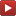 On effectue une petite enquête dans une classe de sixième. On demande aux élèves durant quelle saison sont-ils nés ? Les réponses sont notées au fur et à mesure :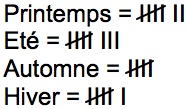 Présenter ces résultats dans un tableau.CorrectionPartie 2 : Diagramme en bâtonsMéthode : Construire un diagramme en bâtons Vidéo https://youtu.be/cnOdkmNlps4Représenter les données du tableau suivant (voir partie 1) dans un diagramme en bâtons.Correction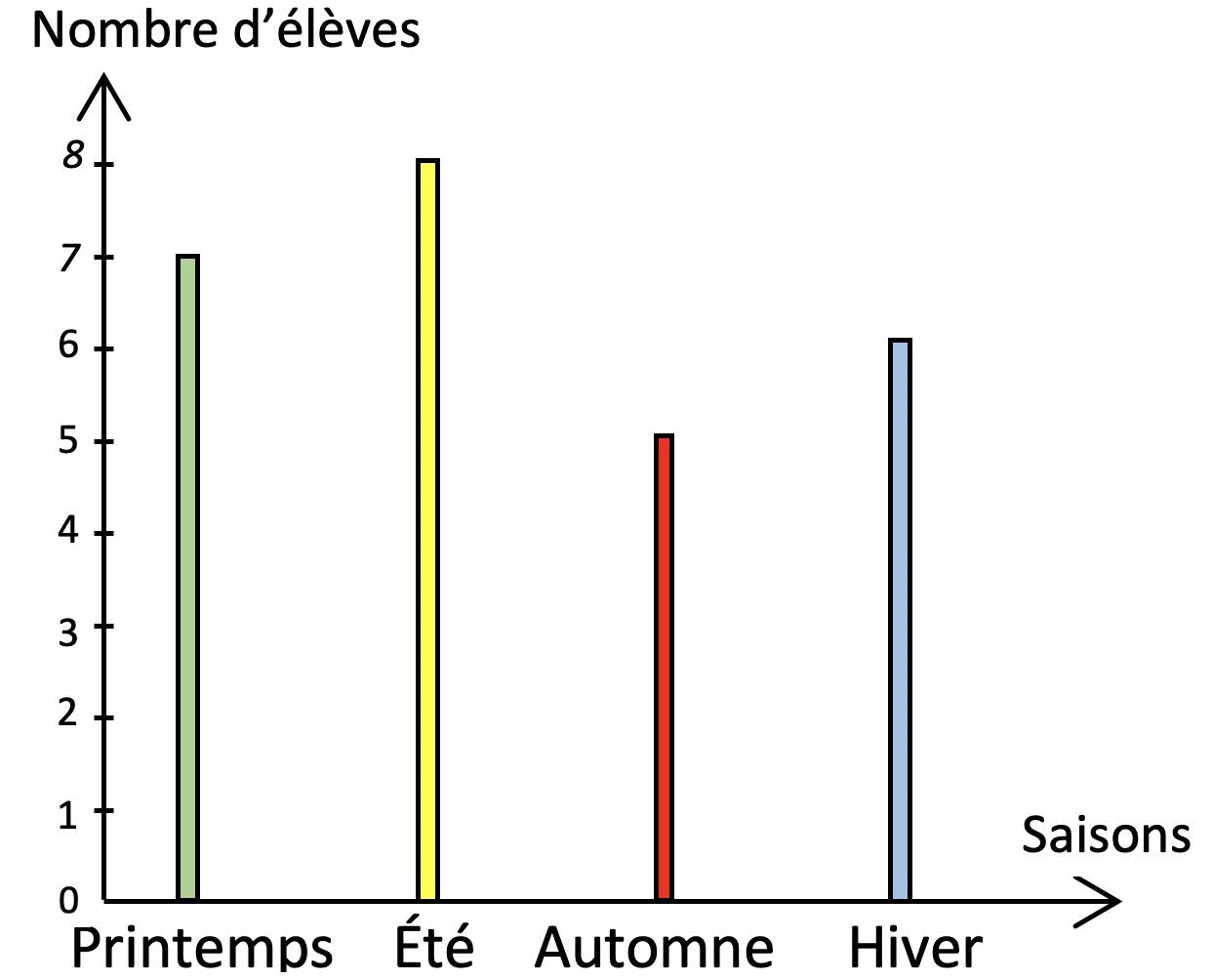 Partie 3 : Diagramme circulaireMéthode : Construire un diagramme circulaire Vidéo https://youtu.be/gpCY_3zq3bkReprésenter les données du tableau suivant (voir partie 1) dans un diagramme circulaire.CorrectionLa totalité des effectifs, soit 26, est représentée par un disque (secteur de mesure 360°).Le coefficient de proportionnalité est donc égal à  .Il y a proportionnalité entre le nombre d’élèves et le secteur de disque correspondant. On complète alors le tableau de proportionnalité :			       ↑Par exemple, la valeur Printemps est représentée par un secteur d’angle :   .On fait de même pour calculer les angles correspondants aux autres secteurs.On construit le diagramme circulaire en respectant les mesures d’angles du tableau.Partie 4 : Graphique cartésienMéthode : Construire un graphiqueLes statistiques météo ci-dessous représentent les valeurs moyennes (de 1961 à 1991) des durées d’ensoleillement à Strasbourg pour chacun des mois de l’année. Représenter les données du tableau dans un graphique.Correction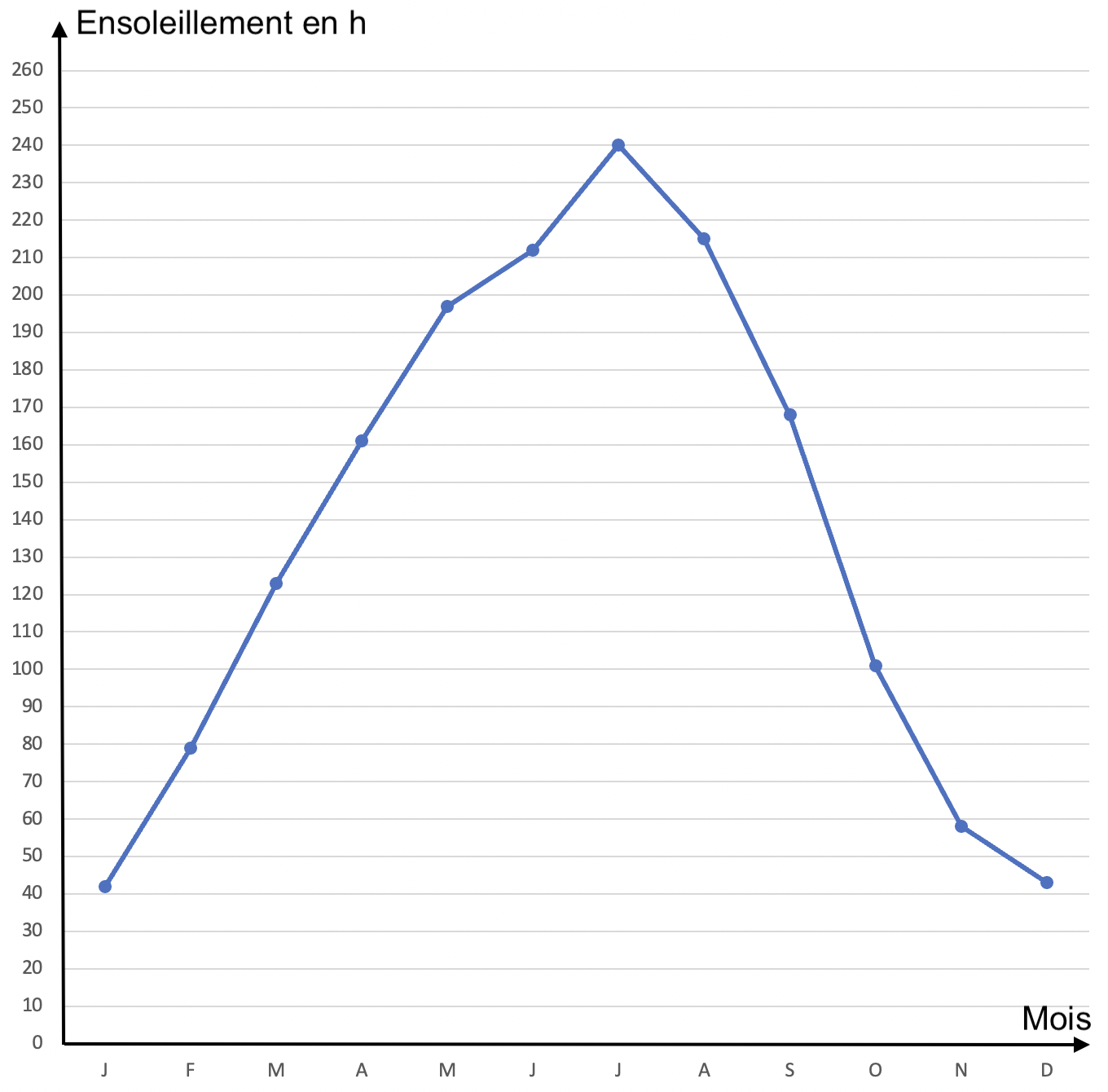 Activité de groupe : Enquêtehttp://www.maths-et-tiques.fr/telech/ENQUETE.pdfTP info : Argent de pochehttp://www.maths-et-tiques.fr/telech/apoche.pdfhttp://www.maths-et-tiques.fr/telech/apoche.ods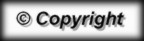 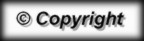 